Fernanda Silva Trentin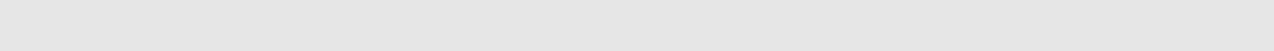 Telefone: (48) 3338-24x7 E-mail: fer.trentin@bol.com.br Skype: fer.trentinEndereço: Rua Gramal , 258 – Florianópolis/ SC CEP:  88063LinkedIn: link para o seu perfil27 Anos , Brasileira, Solteira e disponível para viagens e mudanças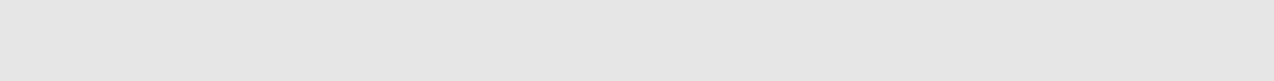 OBJETIVO: Posição de gerência na área de contabilidadeMestrado em Economia pela Fundação Getúlio Vargas/FGV-EPGE, em 2014. Experiência desde 2009 na área, tendo atuado exclusivamente no setor de contabilidade. Gestão de pessoas, negociação e gestão de fornecedores são habilidades presentes.2014 – Atual      EletroEnergia, Gerente de Vendas, reporte para o vice-presidente           de vendas Rio de Janeiro, RJ. Comandou a área de vendas em questão, com equipe composta por  21 pessoasIncremento nas vendas da região em 50% entre 2014 e 2016.2006-2014          Voe Pelo Ar, Coordenador de Vendas, reporte para a gerência regional de vendas São Paulo, SP Elaboração de relatórios e planilhas para auxiliar definição de metasSupervisionou a equipe de vendas, formada por 13 pessoasÊxito na fidelização de clientes, incrementando as vendas em 30% entre junho e dezembro de 2009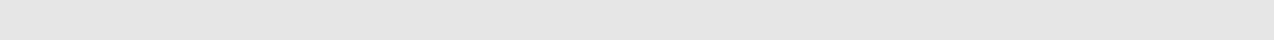 FORMAÇÃO ACADÊMICA2014 – 2016   Direito Comercial – Universidade do Direito2013 – 2014   Negociação – Cursos Para Vendas2014 - 2014    Fidelização de Clientes – Cursos Para VendasRESULTADOSCOMPETÊNCIASIDIOMASRedução em 21% na utilização de      material na fabricação de postes de energiaRedução em 21% na utilização de      material na fabricação de postes de energia- Vendas internacionais- Inglês fluente- Gestão de projetos- Italiano intermediárioMenção honrosa no Conselho Regional da OrdemMenção honrosa no Conselho Regional da Ordem- Gestão de fornecedoresEXPERIÊNCIA PROFISSIONALEXPERIÊNCIA PROFISSIONAL